站点实施指南入口说明：我们在实施站点的时候，有一些经常要用的旧网站地址、新的统一登陆入口地址、链接的写法等常用的资料，集中写在这个上面，大幅节约实施时间。一、【站点实施】指南入口方法1、点击进入【主站后台】------鼠标放在箭头所指图标上------在下拉的菜单中，鼠标点击【站点实施】按钮即可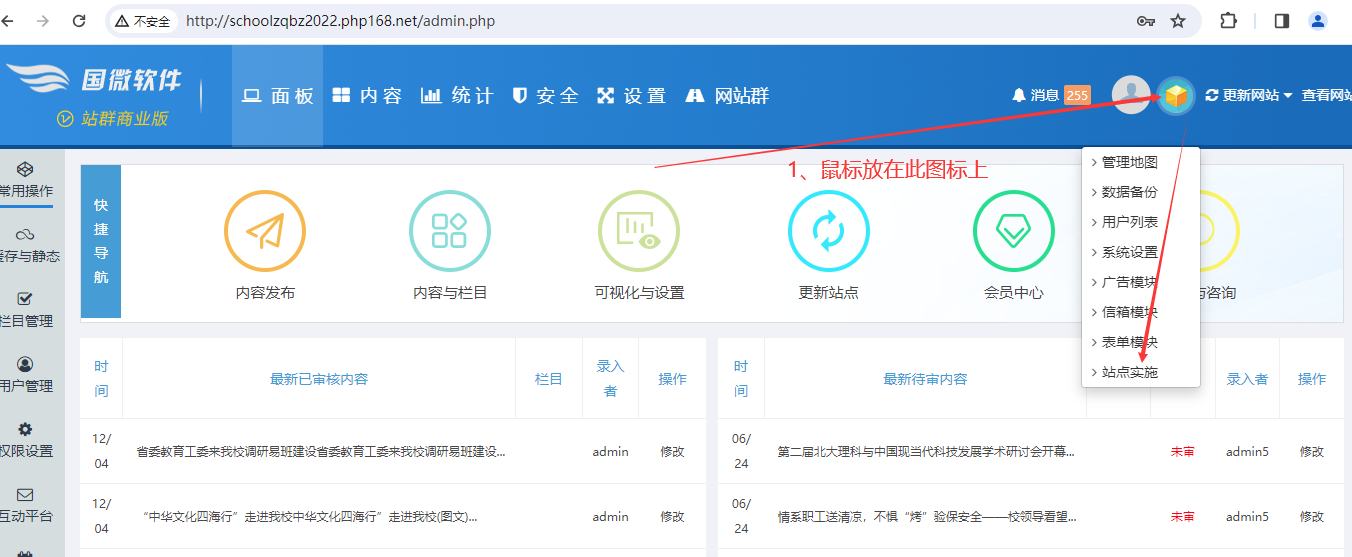 方法2、点击进入各个子站的【后台】------鼠标放在箭头所指图标上------在下拉的菜单中，鼠标点击【站点实施】按钮即可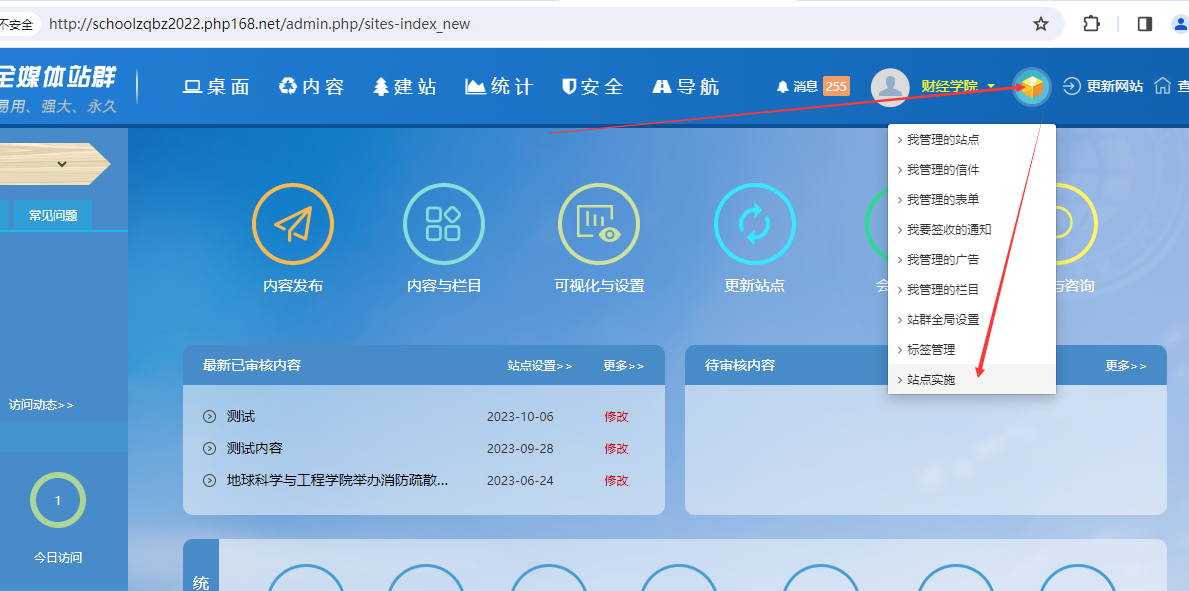 二、【站点实施】指南的资料填写1、上面入口点击后，看到的是如下相关信息资料，我们只需要对其具体实施网站信息进行稍微补充即可，其他的内容保留即可。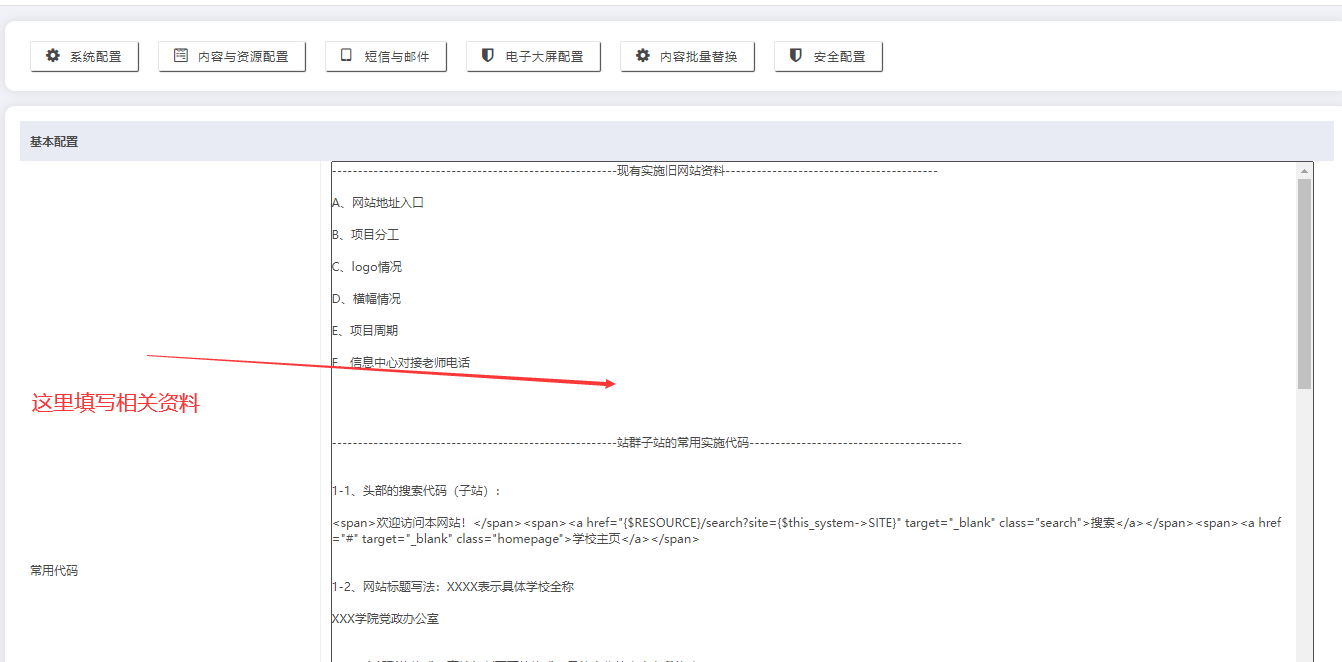 2、重点补充的内容如下： 这些内容基本反复被调用，需要做好源头A、旧网站首页网址入口：                                              学校完整名字：B、旧网站机构设置（包括院系）网址入口：C、项目实施的微信群或QQ群的名字：D、信息中心对接老师的姓名、微信名、电话：E、本项目子站实施分工：F、logo、校训、二维码资料位置情况：  在logo资源库中选择G、横幅资料位置情况：    在横幅资源库中选择I、新网站统一登陆网址：3、子站的四个基本通用信息： 头部搜索代码、网站标题写法、底部格式写法、友情链接写法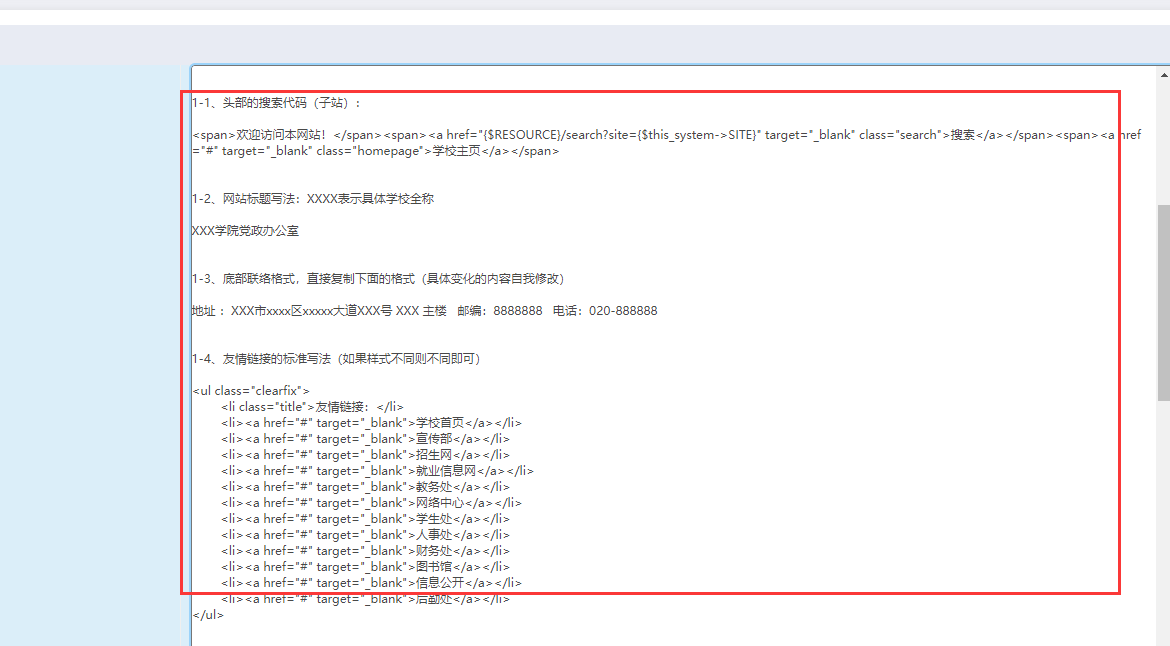 4、主站的一个基本通用信息： 头部搜索代码里面的网址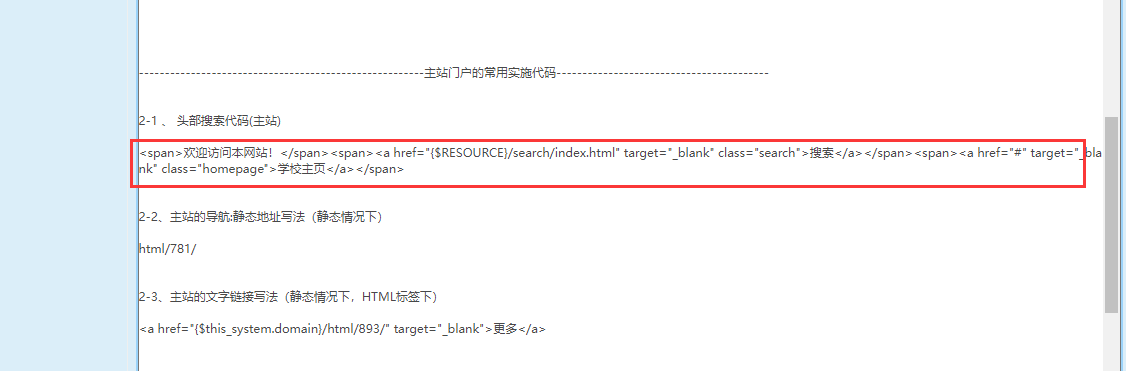 